Nom : ____________________Les fractions équivalentesTrouve le terme manquant pour obtenir des fractions équivalentes.Compare les fractions suivantes à l’aide des symboles <, > et =.Mets ces fractions en ordre croissant.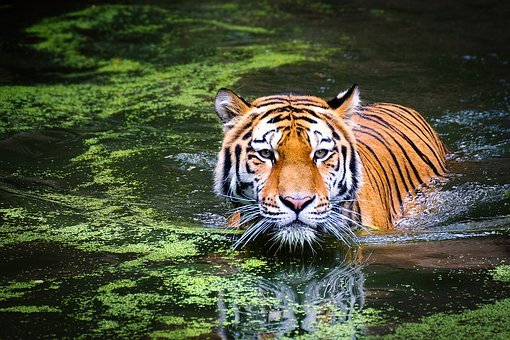 _________________________________________________________________________________________________________________________________________